K3 – DMilí studenti, nejprve vám zasílám pracovní list, který vyplníte a zašlete mi ho prosím. Vyplňujete pouze tajenku a pak oddíl XLIII. Síly revoluce.A dále vám posílám materiály, které si pročtěte a pokud máte možnost si i vytiskněte pro další použití buď do dějepisu, nebo do dějin umění.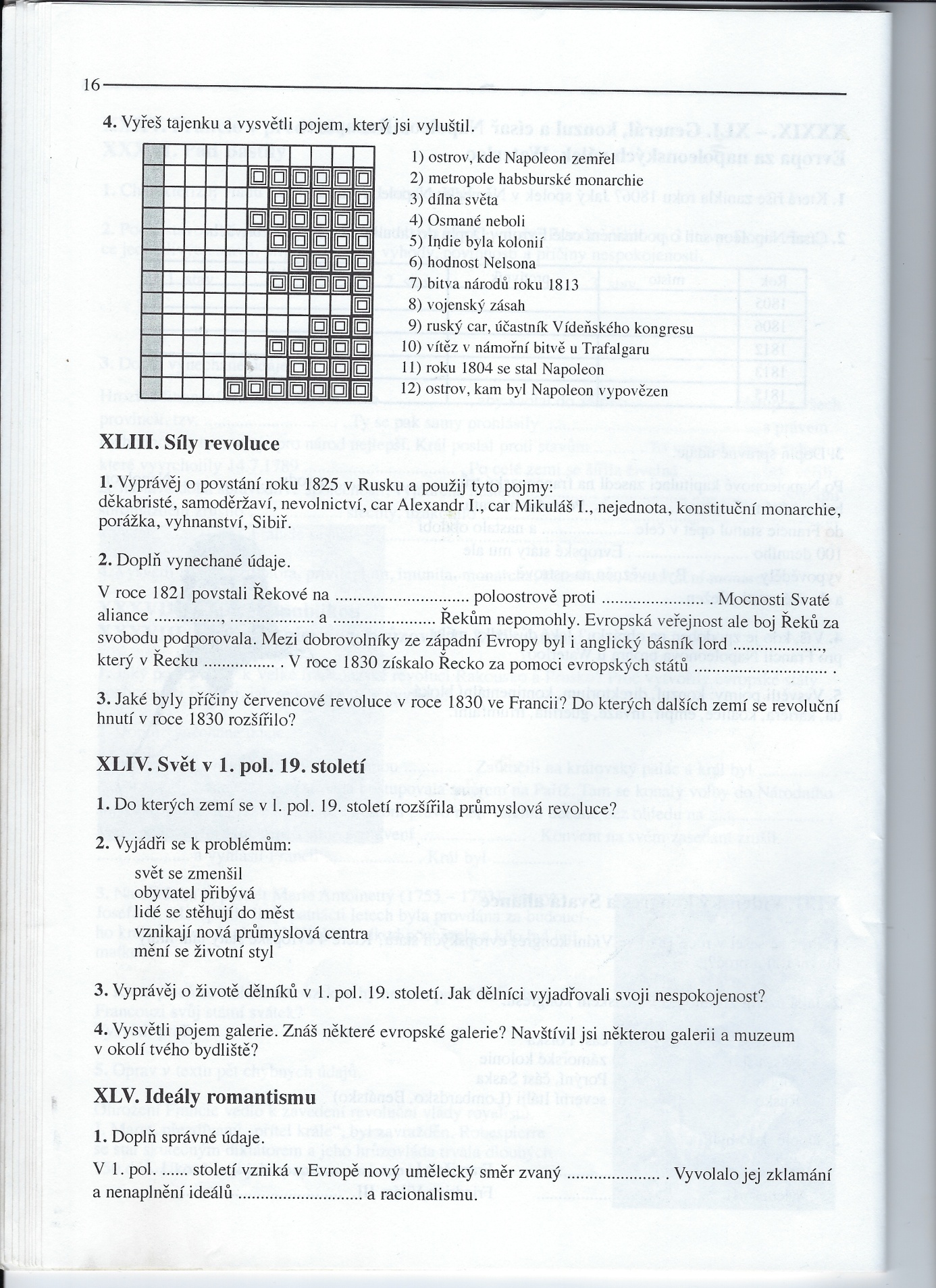 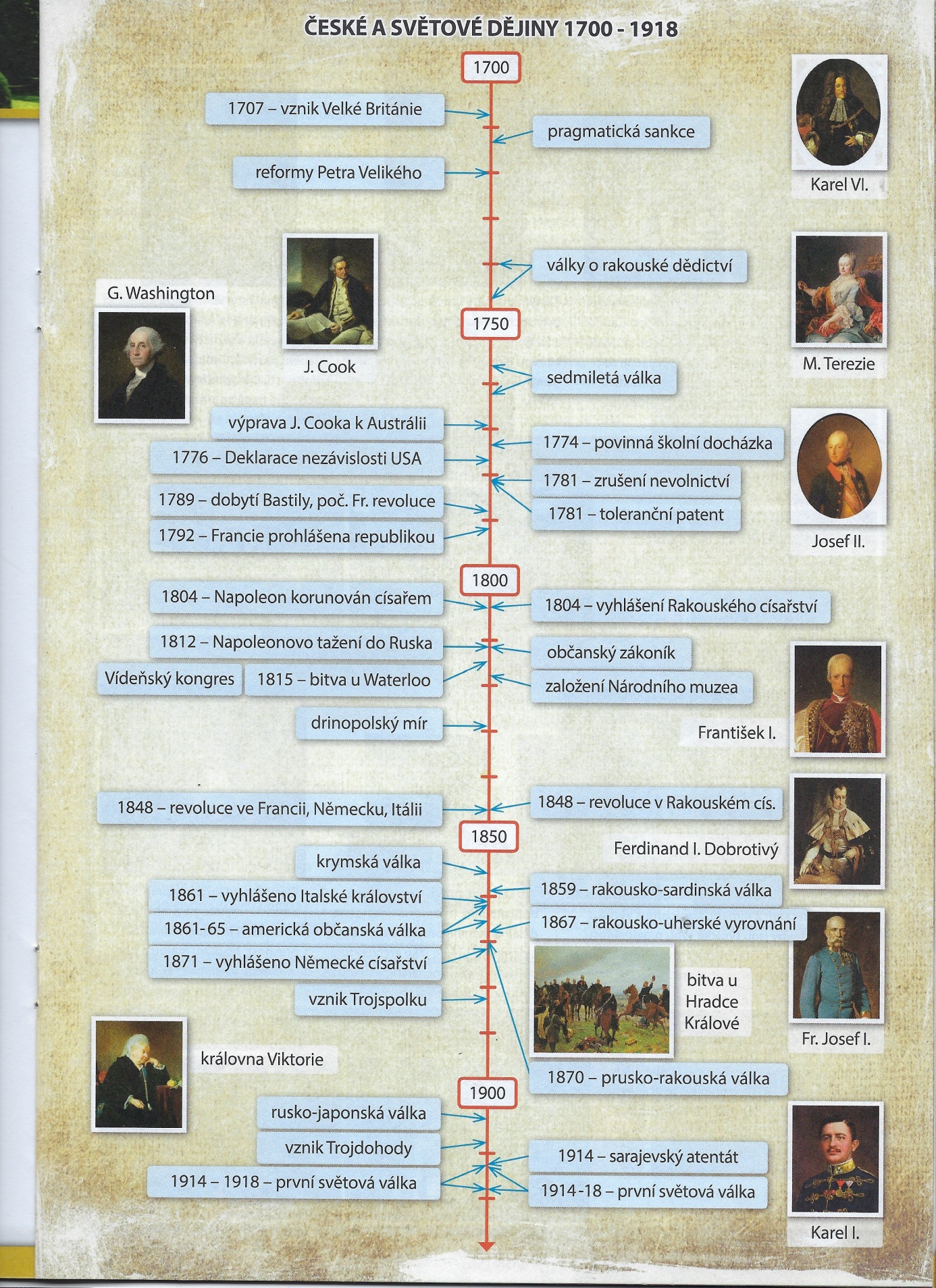 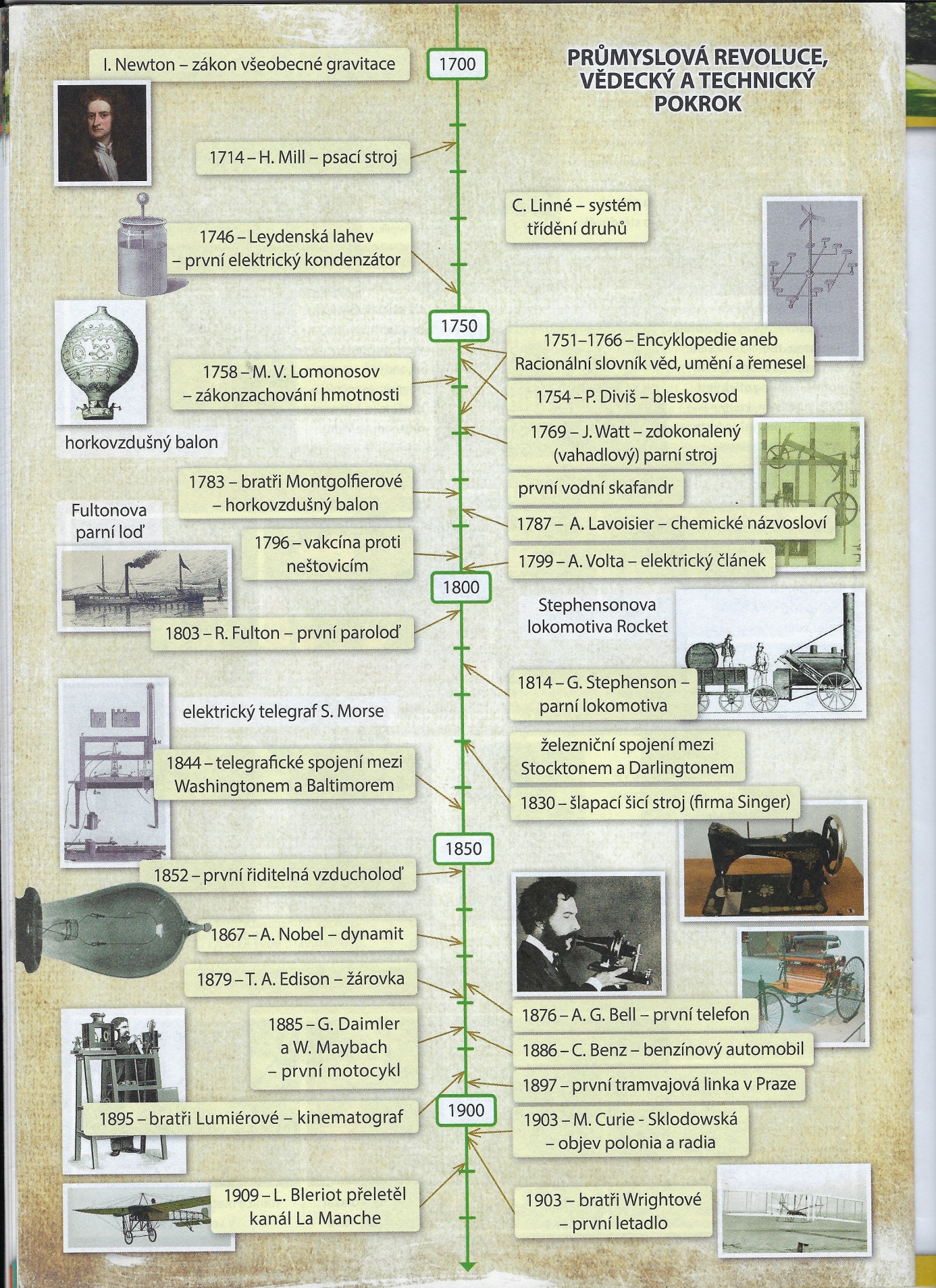 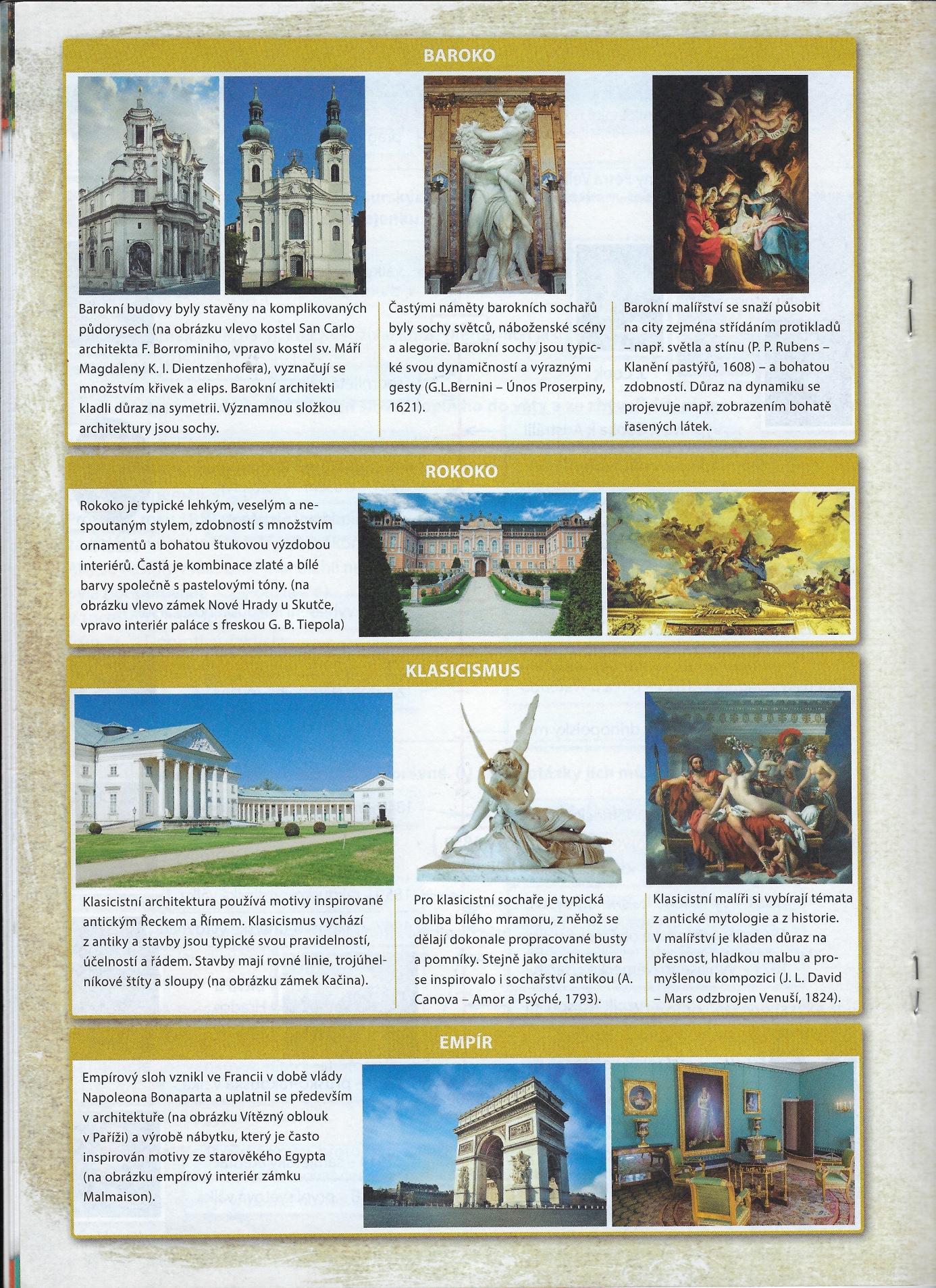 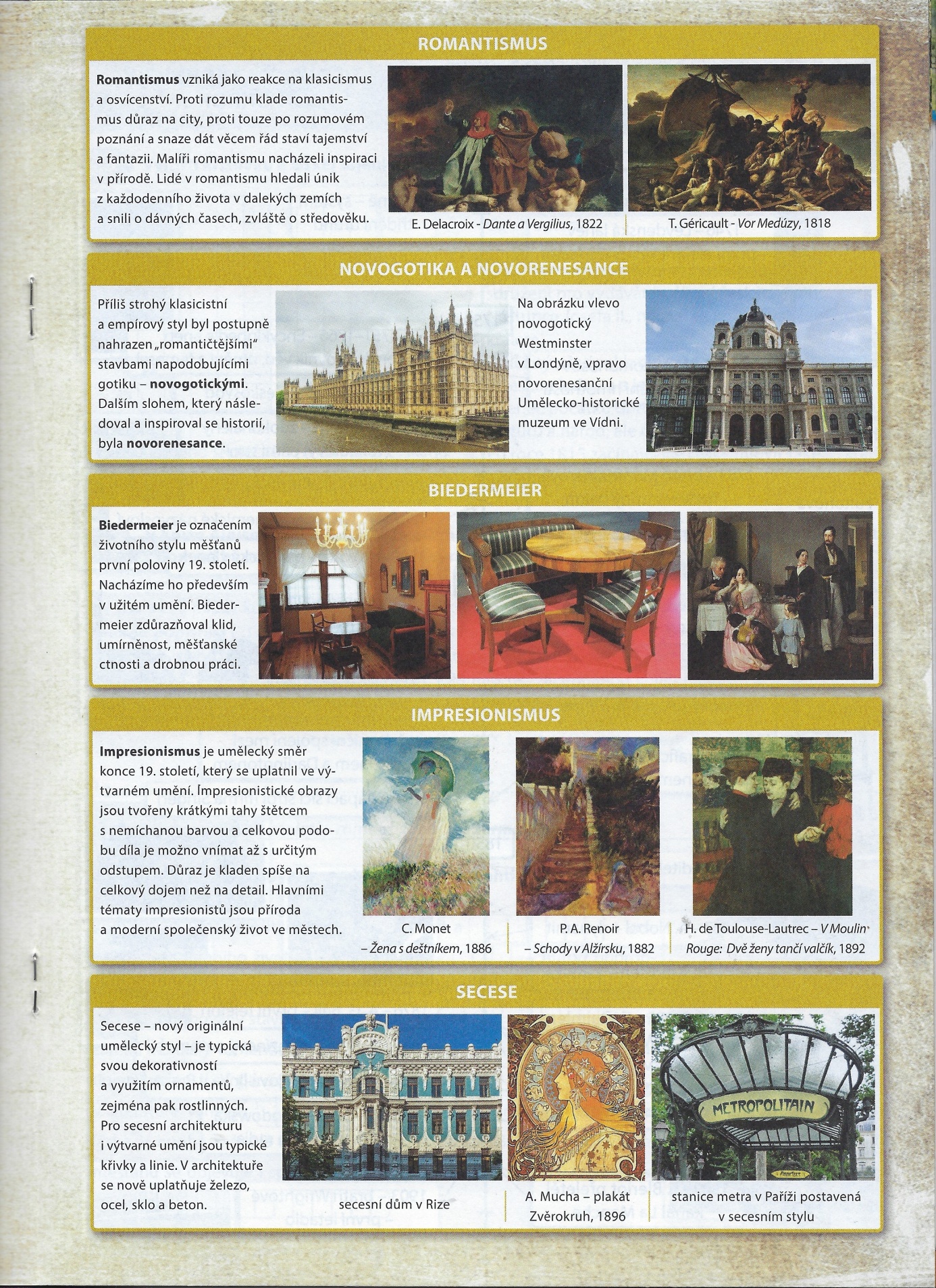 